Syntax: větné členy - řešeníŘešení k pracovním listům Syntax: větné členy I – III, které jsou součástí námětu Průvodce maturitou z češtiny, který pomáhá žákům s přípravou na maturitu z českého jazyka.. Syntax: větné členy________________________________________________________Klíč k řešení úloh v pracovním listu:1již následující rok totiž sezonu otevíralad) Mnozí milovníci hudby obvinili uměleckou správu divadla z toho, …2D) Souvětí obsahuje celkem čtyři věty, pouze jedna z nich je hlavní.31 je symbolem (symbolem je)2 skutečnosti, skupina Autor: Miloš Mlčoch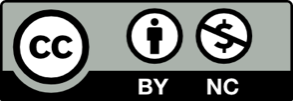 Toto dílo je licencováno pod licencí Creative Commons [CC BY-NC 4.0]. Licenční podmínky navštivte na adrese [https://creativecommons.org/choose/?lang=cs].